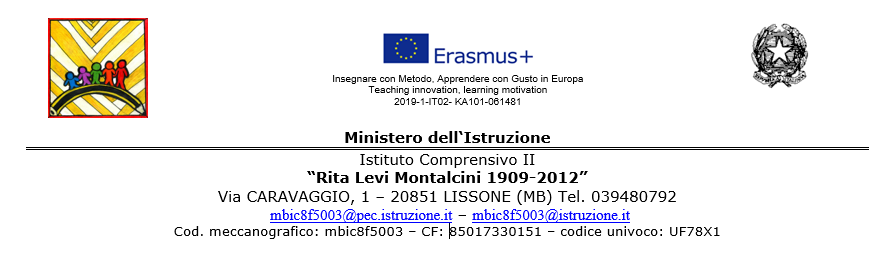 SCHEDA CANDIDATURA FUNZIONI STRUMENTALIAllegato alla circ. n. _____ del _____.09.2023Il /la sottoscritto/a_	_, nato/a a_		il	, Docente di		_	con contratto a TempoIndeterminato con un’anzianità in ruolo alla data del 1° settembre 2023 di anni_	_,dichiaradi non avere optato per il part time, per il corrente anno scolastico;di essere disponibile a frequentare eventuali specifiche iniziative di formazione in servizio che saranno programmate per F.S.;di non svolgere alcun secondo lavoro;di non trovarsi in regime di esonero o semiesonero;di non essere stato designato per l’a.s. in corso come collaboratore del D.S.;di essere disponibile a rimanere in servizio presso I.C. "Rita Levi Montalcini 1909-2012” per tutta la durata dell’incarico;dichiara altresì:di essere in possesso dei seguenti titoli culturali:Abilitazioni e inclusioni in graduatoria di merito (vincitori di Concorso a cattedra)Master/Corsi di specializzazionePubblicazioniConoscenze e/o competenze specifiche per la F.S. cui chiede l’accesso, anche acquisite in seminari di studio e corsi di aggiornamento e/o formazioneEsperienza maturata per la F.S. cui chiede l’accessoAltro	_	di aver ricoperto i seguenti incarichi:Incarichi in Commissioni emanate dal collegio Docenti e/o nominate dal Dirigente ScolasticoPartecipazione a progetti di sperimentazioneComponente Staff di presidenzaIncarichi di Funzione StrumentaleComponente Consiglio di Istituto, Comitato di valutazione, Organo di GaranziaRelatore in corsi di aggiornamentoAltro	_	In relazione a quanto premesso, il/la sottoscritto/a chiede di poter accedere alla/e seguente/i  F.S.:COMPITI COMUNI A TUTTE LE FUNZIONI• Collaborazione con lo staff di presidenza e partecipazione alle riunioni di lavoro.• Collaborazione con la Commissione PTOF di Istituto per l’area di propria competenza.•  Stesura, ad inizio d’anno, di un cronoprogramma delle attività da svolgere•  Presentazione di un report di rendicontazione del lavoro svolto in chiusura dell’anno scolastico• Collaborare con le altre Funzioni strumentali nonché con le varie componenti dell'Istituzione al fine di migliorare effettivamente la qualità del servizio scolastico• Avanzare/condividere eventuali proposte di formazione dei docenti sulle tematiche inerenti alla propria area di competenza, in collaborazione con DS e F.S. Formazione; • Svolgere il proprio incarico in orario extrascolastico o in ore libere da impegni di servizio non essendo prevista alcuna riduzione dell'orario per la funzione svolta• Curare la comunicazione e la relazione interna ed esterna in merito alle attività di propria competenza (alunni, famiglie, docenti, istituzioni, enti, associazioni, referenti dei progetti, responsabili di plesso e sezioni...).Lissone, 	_						(firma)Domanda acquisita in data………………….. Visto:………………………………………□Team digitale• Verifica e messa a punto della strumentazione delle aule di informatica• Predisposizione del Regolamento d’uso dei laboratori di informatica• Monitoraggio dell’uso degli strumenti informatici• Collaborazione con il tecnico dell’istituto• Compiti comuni a tutte le funzioni (vedi sotto)□Orientamento  continuità• Coordinamento di tutte le attività di raccordo tra nido - Scuola dell’Infanzia – Scuola Primaria – Scuola Secondaria di I grado - Scuola Secondaria di II grado • Compiti comuni a tutte le funzioni (vedi sotto)□InclusionePari opportunità• Raccordo con la Commissione formazione sezioni e classi prime;• Coordinamento dei docenti di Sostegno alle classi• Coordinamento degli Aiuti educativi• Relazioni con UONPIA e enti accreditati• Partecipazione al GLI di Istituto• Compiti comuni a tutte le funzioni (vedi sotto)Alunni stranieri• Aggiornamento del Protocollo di Accoglienza presente nel PTOF per alunni stranieri• Coordinamento prove di ingresso• Predisposizione di materiali didattici di 1^ e 2^ alfabetizzazione• Rapporto con le famiglie ed i mediatori culturali• Coordinamento dell’attività didattica tra docenti facilitatori interni e esterni• Organizzazione dei laboratori mirati ad alunni stranieri con facilitatrice linguistica• Rapporti con i Servizi Sociali relativamente agli alunni stranieri (se necessario)• Partecipare al GLI di Istituto• Curare il rispetto del protocollo e-twin• Compiti comuni a tutte le funzioni (vedi sotto)□PTOF• Predisposizione proposte attività curricolari ed extracurricolari• Predisposizione aggiornamento PTOF in collaborazione con il DS e lo staff del DS• Raccolta delle proposte dei docenti e delle verifiche dei progetti di Istituto e di Plesso per l'elaborazione, la verifica e la revisione del Piano• Compiti comuni a tutte le funzioni (vedi sotto)□	Formazione•Predisposizione/aggiornamento /realizzazione del Piano triennale della   formazione in collaborazione con il DS e con il suo Staff•Diffusione di informazioni in merito a corsi di formazione•Monitoraggio e verifica delle unità formative progettate e realizzate dall’Istituto•Rilevazione annuale dei bisogni formativi• Raccolta dei dati relativi a tutte le attività formative svolte dal personale dell’Istituto• Compiti comuni a tutte le funzioni (vedi sotto)